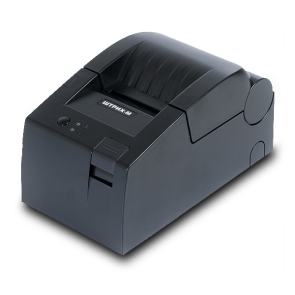                                                   ШТРИХ-ЛАЙТ-01ФШТРИХ-ЛАЙТ-01Ф является фискальным регистратором средней ценовой категории. Устройство предназначается для использования в торговых точках со средним и большим потоком клиентов. Этому способствует принтер с высокой скоростью печати и автоматическим обрезчиком. Применяется популярный формат чековой ленты, ширина которого составляет 58 мм. Процесс установки нового рулона не требует от кассира специальных навыков и занимает минимум времени. Для подключения к периферийному оборудованию и ПК имеются порты RS-232, RJ, LAN и USB.Имеется возможность выполнить подключение внешних устройств – табло, денежных ящиков и другого специализированного оборудования.Технические характеристикиРазмеры118x205x110 ммМасса3,2 кгРабочая температура-10° ... +40 °СКоличество секций16Число кассиров30Количество настраиваемых налогов4АвтоотрезчикЕсть, Гильотинный типЧисло настраиваемых строк в заголовке чека9Число настраиваемых строк в конце чека3ПитаниеОт сети 220 В/ 50ГцМощность48 Вт ИнтерфейсыCOM-порт (RS-232), Ethernet, RJ-12 (24V), LAN, USB,RJ (Денежный ящик)ЕстьСпособ печатиТермопечатьШирина ленты57 ммСпособ загрузки бумагиПоложил и печатайЧисло символов в строке32Максимальная ширина бобины60 ммРазрешение печати576 dpiСкорость печати на ленте200 мм/секЧисло активаций ЭКЛЗ20Число регистраций в налоговых органах5